Английский язык  задание на 27.05Класс Задание7А7Б7В7КТема: Возвратные местоимения. Смотрим видео по ссылке  https://www.youtube.com/watch?v=scR884HGjxg (видео выложено на личной странице Вконтакте). Записываем правило в тетрадь 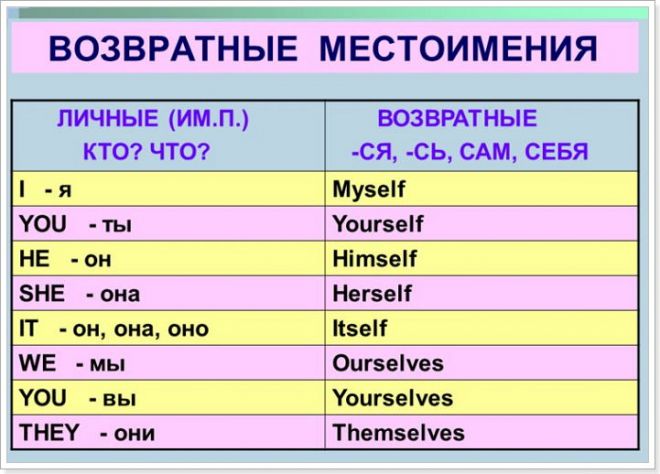 C. 99 упр 5b, c 104 упр 5 делаем  устно.   Вставляем нужное возвратное местоимение и переводим предложения. He is angry with __________. She believes in __________. They are sure of __________. We did everything by__________. Did Tom translate the text by __________? I want to do everything by____________.С. 100 Списываем фразы, которые даны на картинке, переводим. Списываем фразы под картинкой (take a painkiller,….)  и переводим.  Даём совет: что нужно делать, если у вас что-то болит. (Используем все фразы с картинки, 8 предложений).Образец:  If you have a headache, you should take a painkiller. If you have a stomachache, you should…..  . 
